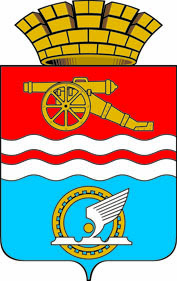 СВЕРДЛОВСКАЯ ОБЛАСТЬАДМИНИСТРАЦИЯ КАМЕНСК-УРАЛЬСКОГО ГОРОДСКОГО ОКРУГАПОСТАНОВЛЕНИЕот 19.10.2022  № 687О внесении изменений в муниципальную программу «Реализация социальной политики в Каменск-Уральском городском округе на 2020-2026 годы»На основании решения Думы Каменск-Уральского городского округа         от 22.12.2021 № 40 (в редакции решений Думы  Каменск-Уральского городского округа от 23.03.2022 № 65, от 22.06.2022 № 108, от 20.07.2022        № 120) «О бюджете Каменск-Уральского городского округа на 2022 год и плановый период 2023 и 2024 годов», в соответствии с Порядком формирования и реализации муниципальных программ и комплексных муниципальных программ Каменск-Уральского городского округа, утвержденным постановлением Администрации города Каменска-Уральского от 23.11.2015 № 1666 (в редакции постановлений Администрации города Каменска-Уральского от 17.11.2017 № 984, от 09.10.2019 № 817, постановлений Администрации Каменск-Уральского городского округа от 26.08.2020 № 610, от 29.10.2020 № 824, 02.02.2022 № 63), Администрация Каменск-Уральского городского округаПОСТАНОВЛЯЕТ:	1. Внести в муниципальную программу «Реализация социальной политики в Каменск-Уральском городском округе на 2020-2026 годы», утвержденную постановлением Администрации города Каменска-Уральского от 10.10.2019 № 831 (в редакции постановлений Администрации города Каменска-Уральского от 17.03.2020 № 181, от 29.06.2020 № 483, постановлений Администрации Каменск-Уральского городского округа от 15.09.2020 № 662, от 09.10.2020 № 751, от 30.12.2020 № 1033, от 19.03.2021 № 216, от 02.09.2021 № 707, от 30.12.2021 № 1031)  (далее – программа), следующие изменения:1) Приложение № 2 к подпрограмме «Дополнительные меры социальной поддержки населения в Каменск-Уральском городском округе на 2020-2026 годы» программы изложить в новой редакции согласно Приложению № 1 к настоящему постановлению;	2) Приложение № 2 к подпрограмме «Молодежь в Каменск-Уральском городском округе на 2020-2026 годы» программы изложить в новой редакции согласно Приложению № 2 к настоящему постановлению;3) строку 1 Приложения № 2 к подпрограмме «Профилактика инфекционных и неинфекционных заболеваний в Каменск-Уральском городском округе на 2020-2026 годы» изложить в новой редакции:2. Опубликовать настоящее постановление в газете «Каменский рабочий»    и разместить на официальном сайте муниципального образования.3. Контроль за выполнением настоящего постановления возложить на заместителя главы Администрации городского округа Нестерова Д.Н. ГлаваКаменск-Уральского городского округа			                  А.А. Герасимов                                                                                                                                           Приложение № 1                                                                                                                                            к постановлению Администрации                                                                                                                                             Каменск-Уральского городского округа                                                                                                                                           от 19.10.2022 № 687                                                             Приложение № 2                                                             к подпрограмме «Дополнительные меры социальной                                                               поддержки населения в Каменск-Уральском городском                                                               округе на 2020-2026 годы»ПЛАН МЕРОПРИЯТИЙ
по выполнению подпрограммы «Дополнительные меры социальной поддержки населения в Каменск-Уральском городском округе на 2020-2026 годы»                                                                                                                                           Приложение № 2                                                                                                                                            к постановлению Администрации                                                                                                                                             Каменск-Уральского городского округа                                                                                                                                           от 19.10.2022 № 687                                                                                                                                           Приложение № 2                                                                                                                                           к подпрограмме «Молодежь                                                                                                                                            в Каменск-Уральском городском округе                                                                                                                                            на 2020-2026 годы»ПЛАН МЕРОПРИЯТИЙпо выполнению подпрограммы «Молодежь в Каменск-Уральском городском округе на 2020-2026 годы»1Изготовление (приобретение) полиграфической и сувенирной продукции в целях профилактики инфекционных, неинфекционных и паразитарных заболеваний344,150,044,150,050,050,050,050,01,21местный бюджет344,150,044,150,050,050,050,050,0Х№ стро-киНаименование мероприятия / 
Источники расходов на финансированиеОбъем расходов на выполнение мероприятия за счет всех источников ресурсного обеспечения, тыс. руб.Объем расходов на выполнение мероприятия за счет всех источников ресурсного обеспечения, тыс. руб.Объем расходов на выполнение мероприятия за счет всех источников ресурсного обеспечения, тыс. руб.Объем расходов на выполнение мероприятия за счет всех источников ресурсного обеспечения, тыс. руб.Объем расходов на выполнение мероприятия за счет всех источников ресурсного обеспечения, тыс. руб.Объем расходов на выполнение мероприятия за счет всех источников ресурсного обеспечения, тыс. руб.Объем расходов на выполнение мероприятия за счет всех источников ресурсного обеспечения, тыс. руб.Объем расходов на выполнение мероприятия за счет всех источников ресурсного обеспечения, тыс. руб.Целевой показатель, на достижение которого направлены мероприятия№ стро-киНаименование мероприятия / 
Источники расходов на финансированиевсего2020 год2021 год2022 год2023 год2024 год2025 год2026 годЦелевой показатель, на достижение которого направлены мероприятия1234567891011IВсего по подпрограмме, в т.ч.:50132,442858,02124,41050,0900,0900,01190,01110,0ХIместный бюджет50132,442858,02124,41050,0900,0900,01190,01110,0Х1Оказание материальной помощи отдельным категориям граждан, в т.ч.:1065,070,0120,0125,0175,0175,0200,0200,011местный бюджет1065,070,0120,0125,0175,0175,0200,0200,0Х1.1Материальная помощь отдельным категориям граждан, в т.ч.:890,070,095,075,0150,0150,0175,0175,011.1местный бюджет890,070,095,075,0150,0150,0175,0175,0Х1.2Компенсация затрат на установку надгробия-памятника Почетному гражданину города Каменска-Уральского, в т.ч.:175,00,025,050,025,025,025,025,011.2местный бюджет175,00,025,050,025,025,025,025,0Х2Мероприятия по чествованию отдельных категорий граждан, в т.ч.:905,1112,0308,1103,076,076,0155,075,042местный бюджет905,1112,0308,1103,076,076,0155,075,0Х2.1.Изготовление знака «Почетный гражданин города Каменска-Уральского», медали «За заслуги перед городом», медали «За материнские заслуги», приобретение футляров к ним, изготовление удостоверений и свидетельств к знакам и медалям203,624,5152,127,00,00,00,00,0Х2.1.местный бюджет203,624,5152,127,00,00,00,00,0Х2.2.Вручение премии гражданам, удостоенным звания «Почетный гражданин города Каменска-Уральского» и гражданам, награжденным медалью «За заслуги перед городом» и цветов, в т.ч.:361,561,550,050,050,050,050,050,042.2.местный бюджет361,561,550,050,050,050,050,050,0Х2.3.Вручение премии «За материнские заслуги» и цветов, в т.ч.:180,026,026,026,026,026,025,025,042.3.местный бюджет180,026,026,026,026,026,025,025,0Х2.4.Вручение городской премии «Браво» и подарка (цветы и (или) статуэтка), в т.ч.: 160,00,080,00,00,00,080,00,042.4.местный бюджет160,00,080,00,00,00,080,00,0Х3Повышение общественной значимости семьи, профилактика социального сиротства, формирование ответственного родительства, в т.ч.:262,6857,052,68033,030,030,030,030,043местный бюджет262,6857,052,68033,030,030,030,030,0Х3.1Цикл мероприятий, посвященных Дню семьи, любви и верности, в том числе поздравление супружеских пар, отметивших свадебные юбилеи, с вручением цветов и подарка в т.ч.:102,685,04,68013,020,020,020,020,043.1местный бюджет102,685,04,68013,020,020,020,020,0Х3.2Цикл мероприятий, посвященных Дню матери, с вручением цветов и (или) подарков в т.ч.:160,052,048,020,010,010,010,010,043.2местный бюджет160,052,048,020,010,010,010,010,0Х4Социально значимые мероприятия, в т.ч.:1009,52193,0143,52149,0137,0137,0125,0125,02,44местный бюджет1009,52193,0143,52149,0137,0137,0125,0125,0Х4.1Мероприятия, посвященные Дню пожилого человека, с вручением цветов в т.ч.:455,065,065,065,065,065,065,065,044.1местный бюджет455,065,065,065,065,065,065,065,0Х4.2Поздравление граждан пенсионного возраста в связи с традиционно считающимися юбилейными днями рождения, начиная с 90-летия, с вручением цветов в т.ч.:208,5230,028,52030,030,030,030,030,044.2местный бюджет208,5230,028,52030,030,030,030,030,0Х4.3Мероприятия, посвященные Декаде инвалидов (в т.ч. «Рождественская свеча» с вручением новогодних подарков, вручение премии главы Каменск-Уральского городского округа для людей с ограниченными возможностями «За активную жизненную позицию» с вручением цветов), в т.ч.:274,042,044,0 44,042,042,030,030,02,44.3местный бюджет274,042,044,044,042,042,030,030,0Х4.4Цикл мероприятий, посвященных празднованию Дня Победы в Великой Отечественной войне 1941-1945 гг, в т.ч.:72,056,06,010,00,00,00,00,044.4местный бюджет72,056,06,010,00,00,00,00,0Х5Социальная поддержка отдельных категорий граждан в возрасте до 35 лет, в т.ч.:2105,1246,0295,1360,0202,0202,0400,0400,02,45местный бюджет2105,1246,0295,1360,0202,0202,0400,0400,0Х5.1Городская акция «Здравствуй, школа!» для детей, состоящих на учете в территориальных комиссиях по делам несовершеннолетних и защите их прав Синарского и Красногорского районов, и детей из малообеспеченных семей, в т.ч.:1007,1130,0145,1130,0101,0101,0200,0200,02,45.1местный бюджет1007,1130,0145,1130,0101,0101,0200,0200,0Х5.2Организация и проведение новогодних праздников с вручением новогодних подарков для детей из малообеспеченных семей, детей-сирот, детей, оставшихся без попечения родителей, инвалидов в возрасте до 35 лет, в т.ч.:1098,0116,0150,0230,0101,0101,0200,0200,02,45.2местный бюджет1098,0116,0150,0230,0101,0101,0200,0200,0Х6Социальная поддержка отдельных категорий граждан в области транспортного обслуживания, в т.ч.:1785,0180,0205,0280,0280,0280,0280,0280,036местный бюджет1785,0180,0205,0280,0280,0280,0280,0280,0Х6.1Субсидия юридическим лицам и индивидуальным предпринимателям, осуществляющим регулярные пассажирские перевозки транспортом общего пользования, в т.ч.:1785,0180,0205,0280,0280,0280,0280,0280,036.1местный бюджет1785,0180,0205,0280,0280,0280,0280,0280,0Х7Предоставление социальных выплат многодетным семьям взамен земельного участка43000,042000,01000,00,00,00,00,00,0Х7.1.Социальная выплата гражданам, имеющим трех и более детей, взамен земельного участка, предоставляемого для индивидуального жилищного строительства в собственность бесплатно, в т.ч.:43000,042000,01000,00,00,00,00,00,057.1.местный бюджет43000,042000,01000,00,00,00,00,00,0Х№ стро-киНаименование мероприятия /Источники расходов на финансированиеОбъем расходов на выполнение мероприятия за счет всех источников ресурсного обеспечения, тыс. руб.Объем расходов на выполнение мероприятия за счет всех источников ресурсного обеспечения, тыс. руб.Объем расходов на выполнение мероприятия за счет всех источников ресурсного обеспечения, тыс. руб.Объем расходов на выполнение мероприятия за счет всех источников ресурсного обеспечения, тыс. руб.Объем расходов на выполнение мероприятия за счет всех источников ресурсного обеспечения, тыс. руб.Объем расходов на выполнение мероприятия за счет всех источников ресурсного обеспечения, тыс. руб.Объем расходов на выполнение мероприятия за счет всех источников ресурсного обеспечения, тыс. руб.Объем расходов на выполнение мероприятия за счет всех источников ресурсного обеспечения, тыс. руб.Целевой показатель, на достижение которого направленымероприятия№ стро-киНаименование мероприятия /Источники расходов на финансированиевсего2020 год2021год2022 год2023 год2024год2025год2026 годЦелевой показатель, на достижение которого направленымероприятия1234567891011IВсего по подпрограмме, в т.ч.:50 714,2237 264,5237 591,87 571,97 000,07 000,07 143,07 143,0ХIобластной бюджет302,9385,230145,871,90,00,00,00,0ХIместный бюджет50 411,2937 179,2937 446,07 500,07 000,07 000,07 143,07 143,0Х1Информирование молодежи о потенциальных возможностях саморазвития394,3107,9130,40,00,00,078,078,01,31областной бюджет47,817,430,40,00,00,00,00,0Х1местный бюджет346,590,5100,00,00,00,078,078,0Х1.1.Изготовление информационно-имиджевой продукции96,540,50,00,00,00,028,028,011.1.местный бюджет96,540,50,00,00,00,028,028,0Х1.2.Приобретение оборудования и инвентаря для организации досуга и проведения мероприятий для молодежи297,867,4130,40,00,00,050,050,01,31.2.областной бюджет47,817,4030,40,00,00,00,00,0Х1.2.местный бюджет250,050,0100,00,00,00,050,050,0Х2Гражданско-патриотическое воспитание молодежи2 868,04507,340317,5394,2311,5311,5513,0513,032областной бюджет187,2367,8347,571,90,00,00,00,0Х2местный бюджет2 680,81439,510270,0322,3311,5311,5513,0513,0Х2.1.Привлечение молодых граждан к участию в общественно-политической жизни общества594,690,080,079,268,768,7104,0104,032.1.местный бюджет594,690,080,079,268,768,7104,0104,0Х2.1.1.Реализация проекта «Имеешь право!» (организация  научно-практических конференций, круглых столов, дискуссий, деловых игр по правовой тематике)20,00,00,00,00,00,010,010,032.1.1.местный бюджет20,00,00,00,00,00,010,010,0Х2.1.2.Реализация проекта «Я – гражданин России!» (организация и проведение городских мероприятий и акций: «Мы – граждане России!», праздничных мероприятий, приуроченных к государственным праздникам России)574,690,080,079,268,768,794,094,032.1.2.местный бюджет574,690,080,079,268,768,794,094,0Х2.2.Военно-патриотическое воспитание молодежи2 123,44387,340237,5315,0242,8242,8349,0349,032.2.областной бюджет187,2367,8347,571,90,00,00,00,0Х2.2.местный бюджет1 936,21319,510190,0243,1242,8242,8349,0349,0Х2.2.1.Реализация проекта «Помним имя твое, Россия!», организация и проведение городского Месячника защитников Отечества, Дня призывника, Торжественных проводов в ряды ВС РФ, спортивно-технических соревнований, мероприятий, посвященных памятным датам военной истории, торжественных встреч с ветеранами войны и труда в честь праздничных и знаменательных дат736,599,890,083,192,892,8139,0139,032.2.1.местный бюджет736,599,890,083,192,892,8139,0139,0Х2.2.2.Организация и проведение военно-спортивных игр, организация и проведение 5-дневных учебных сборов по начальной военной подготовке для допризывной молодежи1 036,94167,540147,5221,9150,0150,0100,0100,032.2.2.областной бюджет187,2367,8347,571,90,00,00,00,0Х2.2.2.местный бюджет849,71099,710100,0150,0150,0150,0100,0100,0Х2.2.3.Цикл мероприятий, посвященных празднованию Дня Победы в Великой Отечественной войне 1941-1945гг (парад наследников Победы, «Вечер зажженных свечей», «Я помню, я горжусь!») 50,020,00,010,00,00,010,010,032.2.3.областной бюджет0,00,00,00,00,00,00,00,02.2.3.местный бюджет50,020,00,010,00,00,010,010,0Х2.2.4.Приобретение оборудования и инвентаря для организаций, занимающихся патриотическим воспитанием и допризывной подготовкой молодежи к военной службе300,0100,00,00,00,00,0100,0100,032.2.4.областной бюджет0,00,00,00,00,00,00,00,0Х2.2.4.местный бюджет300,0100,00,00,00,00,0100,0100,0Х2.3.Развитие молодёжного волонтёрского движения (проведение конкурсов, обучающих семинаров, форумов молодых волонтерских объединений. приобретение экипировки для волонтеров)150,030,00,00,00,00,060,060,01,32.3.местный бюджет150,030,00,00,00,00,060,060,0Х3Поддержка инициативной и талантливой молодежи5 512,153677,053893,0885,5572,3572,3956,0956,013местный бюджет5 512,153677,053893,0885,5572,3572,3956,0956,0Х3.1.Реализация проекта «Креатив-парад» (организация и проведение мероприятия «Рождественская свеча»,  конкурсов «Я – самая!», «Каменский богатырь»; регионального фестиваля молодежной музыкальной культуры «Будущее – за нами!»; фестиваля-конкурса «Арт-пресс фестиваль»; фестиваля «Молодежная волна», посвященного Дню молодежи; игр, фестивалей, мастер-классов  КВН; Школы ведущих) 2 594,743242,343412,0435,8246,3246,3506,0506,013.1.местный бюджет2 594,743242,343412,0435,8246,3246,3506,0506,0Х3.2.Реализация проекта «Команда» (организация и проведение сборов молодежного актива «Августина», «Веснянка», «Дорога в лето»; слета молодых семей «Улей»)1 593,710248,710295,0270,0140,0140,0250,0250,013.2.местный бюджет1 593,710248,710295,0270,0140,0140,0250,0250,0Х3.3.Реализация проекта «Успех в твоих руках!»  (организация и проведение городского конкурса организаторов и участников молодежного самоуправления «Лидер года»). Вручение городской молодежной премии1 323,7186,0186,0179,7186,0186,0200,0200,013.3.местный бюджет1 323,7186,0186,0179,7186,0186,0200,0200,0Х4Обеспечение занятости и трудоустройства подростков и молодежи3 234,0232,0401,0527,0432,0432,0605,0605,01,24местный бюджет3 234,0232,0401,0527,0432,0432,0605,0605,0Х4.1.Реализация проекта «Молодежная трудовая вахта» (содействие трудоустройству несовершеннолетних граждан в каникулярный период, организация Торжественной линейки открытия Молодежной трудовой вахты, организация Слета молодежных трудовых отрядов, спартакиады трудовых отрядов, организация конкурса на лучший трудовой отряд, организация церемонии закрытия Молодежной трудовой вахты)486,00,0100,062,062,062,0100,0100,014.1.местный бюджет486,00,0100,062,062,062,0100,0100,0Х4.2.Реализация проекта «Наш город – наш дом!» (организация и проведение городских экологических субботников, благоустройство лесопарковых и дворовых территорий отдыха горожан, организация городского конкурса на лучшую молодежную трудовую бригаду в рамках экологических субботников)225,035,035,035,010,010,050,050,014.2.местный бюджет225,035,035,035,010,010,050,050,0Х4.3.Субсидия юридическим лицам и индивидуальным предпринимателям, осуществившим в летний период трудоустройство несовершеннолетних граждан в возрасте от 14 до 18 лет, проживающих и (или) обучающихся в Каменск-Уральском городском округе2 118,0102,0216,0360,0360,0360,0360,0360,024.3.местный бюджет2 118,0102,0216,0360,0360,0360,0360,0360,0Х4.4.Организация и проведение мероприятий по профориентации подростков и молодежи (Фестиваль профессий, конкурсы профмастерства, научно-практическая конференция, форум работающей молодежи)405,095,050,070,00,00,095,095,014.4.местный бюджет405,095,050,070,00,00,095,095,0Х5Пропаганда здорового образа жизни, профилактика правонарушений и зависимостей680,790,0105,7105,090,090,0100,0100,015областной бюджет5,70,05,70,00,00,00,00,05местный бюджет675,090,0100,0105,090,090,0100,0100,0Х5.1.Реализация проекта «Все различны все равны!» (организация и проведение регионального фестиваля молодежных субкультур «Экстриму – да, экстремизму – нет»)30,010,00,00,00,00,010,010,015.1.местный бюджет30,010,00,00,00,00,010,010,0Х5.2.Реализация проекта «Спорт – ты жизнь!» (организация и проведение спартакиады работающей молодежи «Октябрина», «Лыжная эстафета среди работающей молодежи»)585,070,090,0105,090,090,070,070,015.2.местный бюджет585,070,090,0105,090,090,070,070,0Х5.3.Организация и проведение акций по профилактике социально-значимых заболеваний и зависимостей65,710,015,70,00,00,020,020,015.3.областной бюджет5,70,05,70,00,00,00,00,05.3.местный бюджет60,010,010,00,00,00,020,020,06Поддержка инициатив и проектов детских и молодежных общественных объединений260,060,060,020,00,00,060,060,016областной бюджет0,00,00,00,00,00,00,00,0Х6местный бюджет260,060,060,020,00,00,060,060,0Х6.1.Реализация проектов «Твоя инициатива», городского проекта молодежного самоуправления 260,060,060,020,00,00,060,060,016.1.областной бюджет0,00,00,00,00,00,00,00,0Х6.1.местный бюджет260,060,060,020,00,00,060,060,0Х7Обеспечение деятельности МКУ «Центр молодежной политики»37 133,835 506,2305 600,25 556,25 510,25 510,24 725,44 725,41,2,37областной бюджет62,20,062,20,00,00,00,00,0Х7местный бюджет37 071,635 506,2305 538,05 556,25 510,25 510,24 725,44 725,4Х7.1.Затраты на финансирование для обеспечения деятельности учреждения37 133,835 506,2305 600,25 556,25 510,25 510,24 725,44 725,4Х7.1.областной бюджет62,20,062,20,00,00,00,00,07.1.местный бюджет37 071,635 506,2305 538,05 556,25 510,25 510,24 725,44 725,4Х8.Создание, содержание и развитие городского молодежного портала631,284,084,084,084,084,0105,6105,61,2,38.областной бюджет0,00,00,00,00,00,00,00,0Х8.местный бюджет631,284,084,084,084,084,0105,6105,6Х8.1.Содержание городского молодежного портала631,284,084,084,084,084,0105,6105,6Х8.1.областной бюджет0,00,00,00,00,00,00,00,0Х8.1.местный бюджет631,284,084,084,084,084,0105,6105,6Х